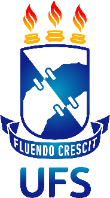 SERVIÇO PÚBLICO FEDERALMINISTÉRIO DA EDUCAÇÃOUNIVERSIDADE FEDERAL DE SERGIPECENTRO DE CIÊNCIAS EXATAS E TECNOLOGIADEPARTAMENTO DE ENGENHARIA CIVILREQUERIMENTO DE EQUIVALÊNCIA DE DISCIPLINANome completo:Nº de matrícula:                                          CPF:Curso:                                                         E-mail:Este requerimento e os demais documentos necessários devem ser enviados, EM ARQUIVO PDF ÚNICO, para semop@academico.ufs.br e a tramitação do processo deve ser acompanhada em https://sei.ufs.br/sei/modulos/pesquisa/md_pesq_processo_pesquisar.php?acao_externa=protocolo_pesquisar&acao_origem_externa=protocolo_pesquisar&id_orgao_acesso_externo=0.O ARQUIVO PDF ÚNICO deve ter, OBRIGATORIAMENTE, os documentos apresentados na seguinte ordem: Este requerimento devidamente preenchido e assinado, incluindo a tabela a seguir;Documento de identidade; Histórico escolar oficial da instituição onde foram cursados os componentes curriculares; (COM CARIMBO E ASSINATURA) Conteúdo programático oficial dos componentes curriculares que devem ser aproveitados, NA ORDEM ESTRITA EM QUE APARECEM NO HISTÓRICO ESCOLAR. (COM CARIMBO E ASSINATURA) IMPORTANTÍSSIMO: Caso os componentes curriculares não estejam dispostos no processo na mesma ordem em que aparecem no histórico, o Colegiado do Curso poderá arquivar o processo e solicitar que seja apresentado outro com os programas dispostos na ordem correta; neste caso, o aluno deverá solicitar a abertura de novo processo, utilizando o campo OBSERVAÇÃO para dizer que se trata de nova apresentação.Instruções para preenchimento da tabela:Preencher todas as colunas, indicando as informações da disciplina cursada na instituição de origem e da disciplina da UFS possivelmente equivalente;É possível combinar duas ou mais disciplinas para conseguir a equivalência de uma. Para isso, indique na tabela.Declaro que assumo inteira responsabilidade pelas informações prestadas, especialmente quanto à veracidade e à autenticidade dos documentos apresentadas neste processo administrativo. Estou ciente de que os originais desta solicitação e dos demais documentos devem ficar em minha posse e poderão ser requeridos, a qualquer tempo, pela Pró-Reitoria de Graduação, podendo os atos praticados pela UFS em decorrência deste processo serem anulados caso não seja atendida a solicitação ou se, mesmo atendida, seja verificada qualquer falha na autenticidade ou veracidade das informações. E por ser esta a expressão da verdade, firmo a presente solicitação.Em         /         /          __________________________________________ASSINATURA DO DISCENTE(Igual à do documento de identidade apresentado)DISCIPLINA CURSADA NA INSTITUIÇÃO DE ORIGEMDISCIPLINA CURSADA NA INSTITUIÇÃO DE ORIGEMDISCIPLINA CURSADA NA INSTITUIÇÃO DE ORIGEMDISCIPLINA CURSADA NA INSTITUIÇÃO DE ORIGEMDISCIPLINA CURSADA NA INSTITUIÇÃO DE ORIGEMDISCIPLINA DA UFS DESEJADADISCIPLINA DA UFS DESEJADADISCIPLINA DA UFS DESEJADADISCIPLINA DA UFS DESEJADACódigoDisciplinaCarga horáriaNotaCódigoCódigoDisciplinaCarga horáriaDISCIPLINA CURSADA NA INSTITUIÇÃO DE ORIGEMDISCIPLINA CURSADA NA INSTITUIÇÃO DE ORIGEMDISCIPLINA CURSADA NA INSTITUIÇÃO DE ORIGEMDISCIPLINA CURSADA NA INSTITUIÇÃO DE ORIGEMDISCIPLINA CURSADA NA INSTITUIÇÃO DE ORIGEMDISCIPLINA DA UFS DESEJADADISCIPLINA DA UFS DESEJADADISCIPLINA DA UFS DESEJADADISCIPLINA DA UFS DESEJADACódigoDisciplinaCarga horáriaNotaCódigoCódigoDisciplinaCarga horária